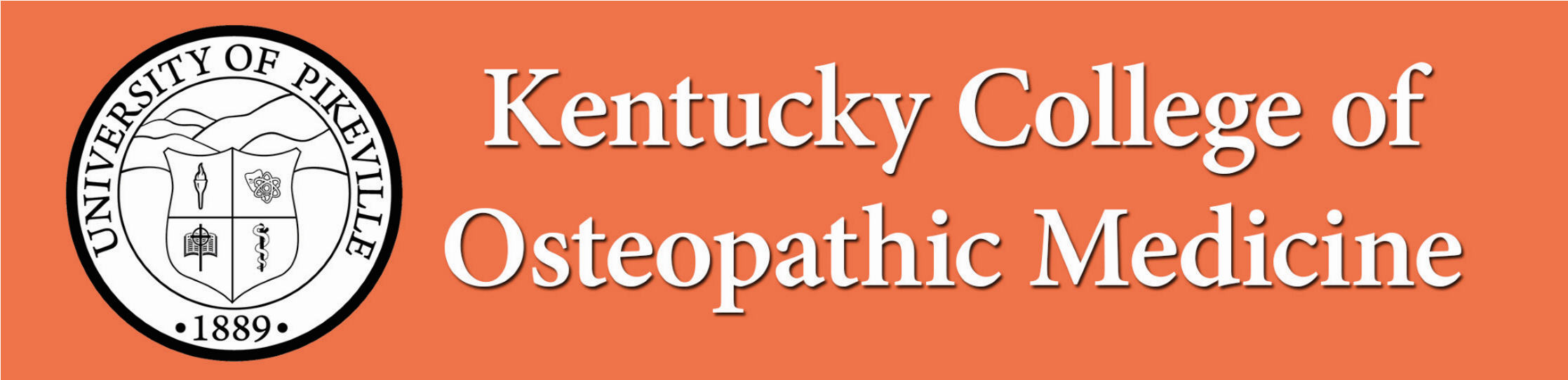 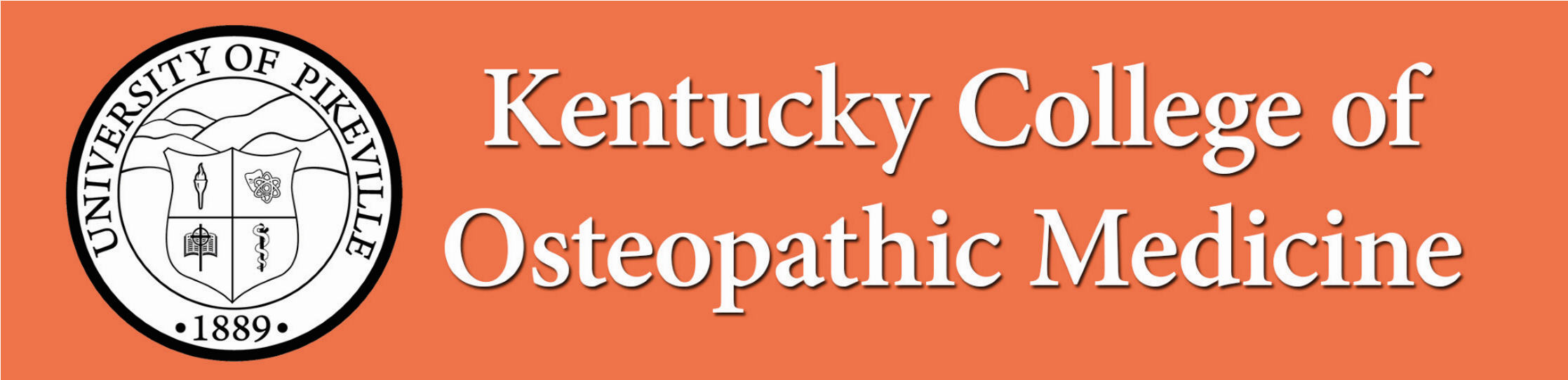 Professional Education Preparation Program    (PEPP)June 6th-12th, 2020The Professional Education Preparation Program (PEPP) offered by Kentucky College of Osteopathic Medicine (KYCOM) exists to remedy the significantly underserved medical needs of Kentucky’s rural areas by addressing the chronic underrepresentation of Kentucky residents in medical school admissions. The PEPP Program was established by the 1980 Kentucky General Assembly (KRS 162.028) for the purpose of increasing the number and proportion of students particularly from medically underserved areas of the commonwealth who apply to, are accepted by and graduate from medical school. The PEPP program receives funds from the Kentucky Council on Postsecondary Education.The KYCOM PEPP Scholars Program accepts Kentucky high school students. Given that applications exceed program capacity, students about to enter the 12th grade who meet program requirements are accepted first, followed by students entering the 11th grade. The KYCOM PEPP program annually enrolls approximately 25-30 high school students in a one-week summer residential program that offers participants a variety of educational experiences targeted to enhance their personal interest in a medical career, add to their understanding of the elements of a medical education, and expand their awareness of how medicine is practiced in a rural setting. Typically, PEPP Program activities include lectures, anatomical laboratory sessions, volunteer work in the local hospital and participation in relevant social and cultural events.To apply, please mail the following six items to the KYCOM PEPP Program at the address listed below. The application documents due no later than March 15, 2020. PEPP scholar’s application. (Complete all sections.) Personal statement (3 page maximum essay) that explains your interest in becoming a physician and in participating in the KYCOM PEPP Program.Sealed letter of recommendation from a science or math teacher. The letter of recommendation must remain confidential and be sealed and signed by the teacher across the seal of the envelope. This letter should include an assessment of the applicant’s interpersonal skills, reliability, perseverance, communication skills, self-confidence, empathy/consideration of others, ability to interact and work with others, maturity and judgment, potential to set and achieve goals, and motivation for a career in medicine.Official high school transcript. Copies of student’s ACT and/or SAT Scores (or PSAT scores). Unofficial copies from the student’s high school are acceptable. Student photograph (required). (The application will be considered incomplete if a photograph is not provided.) Please note that after acceptance into the KYCOM PEPP Program, students must provide proof of current health insurance coverage and immunizations. Additionally, accepted students must provide documentation of a TB skin test within the year and provide proof of chicken pox immunity.Kentucky College of Osteopathic Medicine Michael Kennedy, Associate Director 147 Sycamore Street Pikeville, KY 41501 Application deadline- March 15, 2020.PEPP Scholars Application 2020 Summer ProgramName:____________________________________________________________________________________________  	 First 	 	  	Middle  	  	 Last 	 	  	 Name You Wish to Be CalledAddress:___________________________________________________________________________________________  	 Number & Street 	 	  	 	Route  	 	 	P.O. Box 	 ___________________________________________________________________________________________ 	 City 	 	 	 	 	State 	 	 	ZIP 	 	County of ResidenceSocial Security Number: __________-______-__________  	 Birth date: ____/____/____Home phone: (______) _____________ Cell phone: (______) ______________Sex: Male Female   	  	 E-mail address: ___________________________________High school attending: __________________________________ High school phone: (______) ______________High school graduation date: __________  	GPA (on a 4.0 scale): __________ Class standing: ___________   	Class size: ___________What college do you plan to attend? _____________________ When? _______ Career interest: _____________In the fall (2019) you will be (check one):  High School Senior 	 	High School Junior 	  	 	 	 	 	 	High School Sophomore High School Freshman List extracurricular, academic, sports /athletics, teams, clubs, volunteer activities, community service, music, hobbies, personal interests and any church or school activities or projects in which you have participated. Please also list leadership activities, honors and awards (attach a separate sheet if necessary): ______________________________________________________________________________________________________________________________________________________________________________________________________________________________________________________________________________________________________Have you participated in any other summer enrichment programs? If yes, title of program: ____________________Have you taken any college courses for credit? No Yes 	 Name of college course(s) taken: ___________________  	Final grade(s): ______________Are you employed? No Yes 	Type of job: ______________________ 	Hours per week: ___________ Have you ever been subjected to disciplinary action at school? No Yes Have you ever been required to leave school for disciplinary reasons? No Yes Have you ever been charged with or convicted of a misdemeanor or felony? No Yes If you answered yes to any of the above three questions, please explain (you may use an additional sheet of paper if necessary). ______________________________________________________________________________________________________________________________________________________________________________________________________________________________________________________________________________________________________ Name of mother or female guardian: __________________________________ Phone: (______) _______________Mother’s address: __________________________________________________________________________________             Number & Street     Route    P.O. Box 	 	__________________________________________________________________________________ 	  	City  	 	 	 	State 	 	 	ZIP 	 	County of ResidenceMother’s work phone: (______) _________________ Mother’s cell phone: (______) _________________Mother’s occupation: __________________________ Mother’s education level: _____________________ Name of father or male guardian: _____________________________________ Phone: (______) _______________Father’s address:___________________________________________________________________________________  	  	Number & Street 	 	  	 	Route  	 	 	P.O. Box 	 	__________________________________________________________________________________ 	  	City  	 	 	 	State 	 	 	ZIP 	 	County of ResidenceFather’s work phone: (______) _________________ Father’s cell phone: (______) _________________Father’s occupation: __________________________ Father’s education level: _____________________ Number of dependents/children in family: ____________ Number of persons living at home: ____________Family income: ______________________________Please explain any special circumstances you would like to be known in considering you for the KYCOM PEPP Scholars Program (e.g., lengthy family illness, change in employment or income status, disabled parent, etc.): ______________________________________________________________________________________________________________________________________________________________________________________________________________________________________________________________________________________________________Please submit a personal statement (essay) that describes your interest in becoming a physician and why you are interested in attending the KYCOM PEPP Program. Your personal statement should not exceed three pages. By my signature below, I hereby certify that the information provided on this application and in my personal statement (essay) is true and accurate to the best of my knowledge. Student’s signature: _____________________________________________ Date: _________________________ Overview The KYCOM PEPP Program is limited to students interested in becoming physicians. The PEPP Scholars Summer Program is primarily focused on academic preparation and clinical/hospital experiences. Additionally, students will experience college dormitory life and participate in a variety of activities at the medical school. Introductory medical electives, gross anatomy lab sessions, and hospital experiences are important components of this PEPP Program. PEPP presentations and activities are also offered in the evenings and on weekends. SelectionThe selection committee carefully reviews the written personal statement, letter of recommendation, application, transcripts, and standardized test scores when determining the selection of participants. We expect that applicants will be notified of their status by April 15. A limited number of alternates will also be selected and will be invited if space becomes available.Campus dormitory housing is provided. All participants are required to live in a campus residence hall and participate in all program activities that include occasional weekend and evening activities. Please note that PEPP students are not allowed visitors during the PEPP Program and must remain with the program for the full duration of the program. There are no exceptions.Participation in PEPP is free, all meals and activities are included in the program. Any incidental monies can be provided by parent/guardian prior to start of the program.Parent or guardian signature: ___________________________________________ Date: ___________________ For more information, please contact: Kentucky College of Osteopathic Medicine Michael Kennedy, Associate Director of AdmissionsMichaelKennedy@upike.edu Phone: 606-218-5257 Racial/ethnic self-description: African American Caucasian 	 Hispanic 	 Asian( If applicable, check more than one. 	 	  	) Pacific Islander  Native American  Alaskan Native Other